   Balboa Tennis Club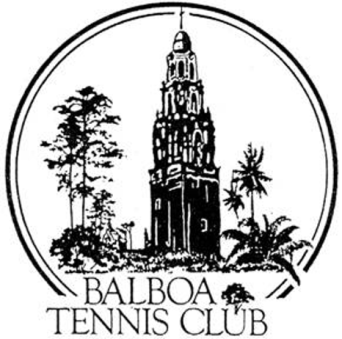   Membership Application - Renewal   Please Print when Filling out and Return Entire FormName: 	__________________________________ D.O.B. ________________Email: 	________________________________________________________Phone:	________________  City__________________________________Emergency Contact:    NAME:						Phone: 				__             Personal Info will not be shared with any other commercial/private entity. E-mail is used solely for communicating Club information and activities.Do you have a current USTA rating?   If Yes  -  Level: __________I/ We would like to have / renew Membership   at …. (Select from box below)Donation to BTC’s   Junior Fund  BTC Wounded Warrior Tennis Program   General Fund         $___________ Total Enclosed  (Make check payable to   BALBOA TENNIS CLUB)            	   	                 $ ___________                                   Mail to:   2221 Morley Field Dr., San Diego, CA 92104Additional Info for FAMILY Membership (Name and Date of Birth /Ages for children)Spouse/Partner Name: ______________________________________________ 	           D.O.B._________________Children: ______________________________________________________________________________________       I/We would like to volunteer time for 	 BTC Wounded Warrior Tennis Program	 Tennis FestPlease Contact Me regarding Sponsorship Opportunities for      Tennis Fest		 Tournaments BTC Wounded Warrior Tennis ProgramADULT $345  Yearly $295  RenewalFAMILY  2 adults w/2 junior level children $695  Yearly $645  RenewalSENIOR   65 years or older $235  Yearly $195  RenewalMILITARY with Military ID $235  Yearly $195  RenewalSUPER SENIOR  80 years or older $90  Yearly $90    RenewalJUNIOR   under 18 years of age. $110  Yearly $110  RenewalANNUAL LOCKER FEE (renewed   w/  Membership)  $120 (large) $60  (small)ADULT 4 MONTH  $120 $120